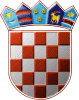 REPUBLIKA HRVATSKAKRAPINSKO – ZAGORSKA ŽUPANIJAGRAD ZLATARGRADSKO VIJEĆEKLASA: 612-01/23-01/06URBROJ: 2140-07-01-23-2	Zlatar,  13.12.2023.	Na temelju članka 114. b Zakona o zaštiti i očuvanju kulturnih dobara („Narodne novine“ broj 69/99, 151/03, 157/03 - ispr., 100/04,  87/09, 88/10, 61/11, 25/12, 136/12, 157/13, 152/14 , 98/15 - Uredba, 44/17, 90/18, 32/20, 62/20, 117/21, 114/22) i članka 27. Statuta Grada Zlatara („Službeni glasnik Krapinsko-zagorske županije“ broj 36A/13, 9/18, 9/20, 17A/21), Gradsko vijeće Grada Zlatara na 21. sjednici održanoj 13. prosinca  2023. godine, donijelo jePROGRAMutroška sredstava spomeničke rente u 2024. godiniČlanak  1.Prihod Proračuna Grada Zlatara za 2024. godinu od spomeničke rente planiran je u iznosu od 21.150,00 EUR.Članak  2.Ostvareni prihod od spomeničke rente u 2024. godini utrošit će se za financiranje radova na Sokolskom domu, objektu koji je kao kulturno dobro registrirano u Registru kulturnih dobara Republike Hrvatske. Članak 3.Ovaj Program objavit će se u „Službenom glasniku Krapinsko-zagorske županije“, a stupa na snagu 1. siječnja 2024. godine.PREDSJEDNICADanijela Findak